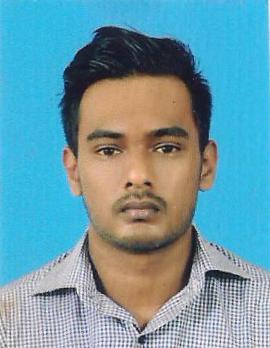                       Curriculum Vitae   Ehalepola.366277@2freemail.com      PERSONAL INFORMATION Full Name			:	Ehalepola Date of Birth			:	02nd July 1992Citizenship			:	Sri LankanGender				:	MaleMarital Status			:	Single EDUCATIONAL QUALIFICATIONS G.C.E. LONDON ORDINARY LEVEL 2009School Attended: - Ecole International School, Digane          Subject					      Grade 		 Chemistry				   	 EMathematics				   	 CPhysics                                  		     	 EEnglish 		                    	  	 EBiology         					 UHuman Bio          			             UOTHER QUALIFICATIONSI have followed a Hardware and Software Certificate course at Vijay Graphics, Kandy.I have successfully completed a Diploma in PC Assembling, Networking and User Technical Support at IDM Nations Campus Kandy.I have completed Airline Cabin Crew Training under Mrs. Mayoni Perera at International Airline Ticketing Academy.I have completed Diploma in Airline Fares / E -Ticketing, Marketing, Reservation, GDS, Airport Operation & Cargo at International Airline Ticketing Academy.I have completed the basic Galileo GDS Training & have a fair knowledge of Amadeus GDS system.Knowledge in MS Office package.EXTRA   CURRICULAR ACTIVITIES  Participated in School team football team. Sanaro Travels and Tours (Pvt) Ltd -2013 Jan  – 2015 AugJob Role-Ticketing ExecutiveProvide excellent customer service both in person and by phone/email. Handling inbound and outbound calls for passengers regarding flight tickets.Making itineraries, ticketing issuance, and new reservations.Make bookings in Amadeus system.Corporate clients and keeping them up to date.Communicate with clients, employees, and other individuals to answer questions, disseminate or explain information.United Super Market (PLC)- 2015 Aug- 2016 MarJob Role-CashierGreet customers entering establishments.Count money in cash drawers at the beginning of shifts to ensure that amounts are correct and that there is adequate change.Receive payment by cash, check, credit cards, vouchers, or automatic debits.Issue receipts, refunds, credits, or change due to customers.Resolve customer complaints.Answer customers' questions, and provide information on procedures or policies.Scicom Lanka (Pvt) Ltd-Project (Sri Lankan Airlines FlySmiles Programme) 2016Mar -2016 NovJob Role-Executive Customer ServiceInvolve in customer inquiries receive from email both external & internal.Report making, data analyzing and work in MS office.Responsible for quality dispatch process for both local as well as overseas.Participating in team work under less supervision for Sri Lankan Air lines Frequent Flyer program activities.   Travel Arcades (Pvt) Ltd 2016 Nov -2017 MarJob Role-Jr.Travel Executive & Reservations Making itineraries and new reservations.Handling all call inquires.Make bookings in Amadeus system.Handling corporate clients and keeping them up to date.Handle walking new clientsTicket Issuing,Re-issuing & Refunds in AmadeusMaking flight quotations as per to the clients’ requirements.I do hereby certify that the above mentioned particulars are true and correct to the best of my knowledge. 